Themadag  Voertuigtechniek en VeiligheidInleiding:  tijdens de Themadag wordt aandacht besteedt aan de technische kenmerken en de werking van het voertuig. Door actuele kennis van het voertuig vermindert de kans op slijtage en storingen. Ook verhoogt deze kennis de patiëntveiligheid en de veiligheid van de chauffeur en verpleegkundige. Competenties:Vakinhoudelijk handelenDe ambulancezorgverlener integreert vakinhoudelijke kennis, vaardigheden en een professionele attitude ten behoeve van optimale zorg voor de zorgvrager. De ambulancezorgverlener verzamelt en interpreteert gegevens van de patiënt, plant de zorg van de patiënt, voert uit, bewaakt en coördineert de gezondheidstoestand van de patiënt.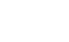 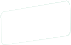 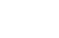 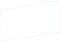 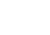 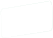 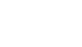 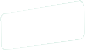 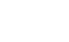 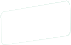 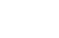 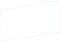 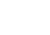 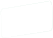 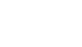 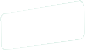 kennis delen van beleid van de eigen organisatie t.a.v. wagenpark;verdiepen van technische kennis van eigen wagenpark, alternatieve brandstoffen, meest voorkomende pechgevallen;kennis van noodprocedures en juist melden van storingen;kennis van technische opbouw van een ambulance;praktisch inzicht en oefenen. Accreditatie en tijdsinvestering:Programmaopbouw:ProgrammaParticipatie:er is een aanwezigheidsverplichting zoals die omschreven staat in de catalogus;je levert een actieve bijdrage aan een open- en veilig leerklimaat;je toont respect en waardering voor elkaar;kennis, inzicht, ervaringen en vaardigheden delen en vergroten;deelname aan een themadag in uniform;afwezig door ziekte of overmacht: afmelden bij je MAZ;je sluit de themadag af met het invullen van het evaluatiedocument in EVA (Elektronisch Vakbekwaamheidsdossier Ambulancezorg).Contactpersonen:Rogier de Leeuw, rijvaardigheidsinstructeur.  Tel 06-54957703Henk Teisman, wagenparkbeheerder. Tel 06-22950033Henk Huisman, chef werkplaats Century Autogroep. Frouwke Kloosterhuis, docent. Tel. 06-53987667Locatie:***Per locatie graag goed kijken welke middelen en materialen aanwezig zijn, brandweer Assen is alles aanwezig***Leerlijnen:conceptueel:kennisoverdracht (theorie, concepten en werkmodellen);vaardigheden:training (beroepsrelevante opdrachten);praktijksituaties simuleren;werkervaring:opdrachten gericht op werkervaring;ervaringen delen/uitwisselen. Middelen & materialen:Beeldmateriaal: foto’s van pechgevallenKaartjes met procedure voor afhandelen pechgevallen3 ambulancevoertuigenBeschreven praktijkvoorbeeldenStoringskastBijlage 1:	Praktijkopdracht opbouw techniekBijlage 2:	Powerpoint opbouw voertuig UMCG/AZFBijlage3:	Powerpoint basis voertuigtechniekScholingTijdsinvestering in uren1Brainstormen52Ontwikkelen83Voorbereiden34Uitvoering75Evalueren209.00-09.10Welkom & Planning09.10-10.00Beleid van de organisatie t.a.v. voertuigtechniekTechniek van eigen wagenpark, meest voorkomende pechgevallen, noodprocedures10.00-10.30Ins en outs van BOB Juist melden van storingen10.30-10.45PAUZE10.45-12.45Workshop 1Opbouw techniekWorkshop 2Basisvoertuig techniek12.45-13.30LUNCH 13.30-15.30Workshop 1Opbouw techniekWorkshop 2Basisvoertuig techniek15.45-16.00Evaluatie & AfsluitingTijdthema/onderwerpdoelstellingbenodigdhedenen voorbereidingspecifieke inhoud9.00Welkom & PlanningUitleg van het programmaFlap Over + pen9.10-10.00Beleid van de organisatie t.a.v. voertuigtechniekUitleg geven over de handelingen die chauffeurs mogen uitvoeren aan het voertuig, uitleg over techniek van het eigen wagenpark, wat zijn de meest voorkomende pechgevallen en welke noodprocedures volg je dan?Beleidsplan.Kaartje met meest voorkomende storingen.Beeldmateriaal (foto’s en interactief materiaal).Praktijkvoorbeelden.Zie materialen lijstBevoegdheid van de chauffeur in pech situaties en welke handelingen dan uit te voeren.10.00-10.30Ins en outs van BOBHet juist melden van storingen via BOB.Storing/probleem in BOB rapporteren + uitleg. Procedure van acties op storingen/problemen10.30-10.45PAUZE10.45-12.45Workshop 1: Opbouw techniekUitleg geven over de opbouw van de ambulance qua techniek. Theorie en praktijk van de verschillende storingen en kleine reparaties.Praktijkopdracht (bijlage 1)Powerpoint opbouw voertuig UMCG/AZF (bijlage 2)Uitleg in de praktijk van de werking van luchtvering. Hoe storingen te detecteren en op te lossen.10.45-12.45Workshop 2: Basis voertuigtechniekUitleg geven over de basisprincipes van voertuigtechniek.  Zie Powerpoint. Powerpoint basis voertuigtechniek  (bijlage 3)12.45-13.30LUNCH13.30-15.30Workshop 1 Workshop 215.45-16.00Evaluatie & Afsluiting